Excellence in Patient Safety AwardThe AwardThis award recognizes individuals and/or teams that are committed to transforming and improving patient safety within any healthcare environment, through leadership, culture change, quality improvement, patient partnership, and innovation. The recipient will receive an etched glass trophy and a cash prize of $1,000. Should the future permit us to return to an in-person event, one representative will also receive paid travel and accommodations to attend the College’s Honouring Health Leadership event, and a complimentary registration to the CCHL National Conference.The Canadian College of Health Leaders recognizes that different healthcare sectors and settings use different terminology to describe the individuals they serve. While the term “patient” is used in this document, it is considered an all-inclusive concept that includes all types of clients.EligibilityIndividuals and teams operating in Canada are eligible for this award. To be considered, nominees must demonstrate organizational commitment and involvement of senior leaders, point of care/frontline workers, and patients and/or families, and sustainable approaches to addressing a patient safety challenge.  Patient safety initiatives must demonstrate scalable and transferable learnings and how the initiative is improving patient safety outcomes. Established or in-progress initiatives are welcome to apply.    All submissions must satisfy the following criteria: a collaborative and interprofessional team approach that includes senior management, point of care/front line workers, patients and families, peer supporters, and elders;use of evidence and leading practices;creative or innovative practices;adoption of a comprehensive approach to quality improvement/change management and program implementation;evidence of sustainability (e.g., integration into the business / operational plan) and replicability;evidence that patient safety is improved/improving;description of how patients and families are being meaningfully involved in the initiative; and,explanation of how the initiative creates value.NominationsNominations must be made by a member of the College and submitted by February 1, 2024. To submit a nomination, please use the attached nomination template. Nominations must be submitted as one PDF file via the team and organization award online form and include the following:a completed nomination form (to be completed online);a letter of nomination from a member of the College; no more than two letters of support, with one being from the nominee’s chief executive officer or vice-president, who is a member of the College; (Your nomination would be strengthened with a testimonial from a patient who had a positive experience with your initiative.)using the nomination template, information to meet the above criteria, including quantitative and qualitative data and evidence of progress/improvement, where possible; and,other considerations the nominator feels may be of interest to the selection committee.Excellence in Patient Safety Award – Nomination TemplateNominations must be made by a member of the College.Nominee name:Nominator name:Report (Limit: 2,000 words. Please respect the word count limit. The College reserves the right to disqualify nominations that exceed the limit.)Please complete the sections below. You are welcome to insert graphs, etc. into the sections.Introduction – Describe the patient safety initiative. Provide context, define the issue(s) at hand, and outline the initiative’s goal, boundaries and scope. Impact – Has the initiative resulted in improvements and has it achieved the goals outlined above? Please include information that demonstrates progress in the following areas:  Data that indicates improvement in patient safety outcomes and processes.Relevant accreditation data.Describe how this initiative has impacted patients and providers, improved the patient/family experience, contributed to a safer care environment, and fostered a culture of safety.  Please reference the number of patients impacted as a result of the safety initiative.  Where applicable, include data that demonstrate the impact of the initiative. 
(20 POINTS for section 2)In relation to this initiative, please discuss:Collaboration and teamwork involving senior management, point of care/frontline workers, and patients and families. (10 POINTS)The use of evidence or leading practices, implementation of an improvement framework, the introduction of new technologies, or how creative or innovative approaches were employed to positively impact patient safety. (20 POINTS) Adoption of a comprehensive approach to quality improvement/change management and program implementation. (10 POINTS)How the program or initiative is improving patient safety. (20 POINTS)How the program or initiative will be sustained and how it can be replicated. (10 POINTS)Value (Return on investment) and impact of the program or initiative. (10 POINTS)Other considerations the nominator feels may be of interest to the committee.Conclusion Sponsored by: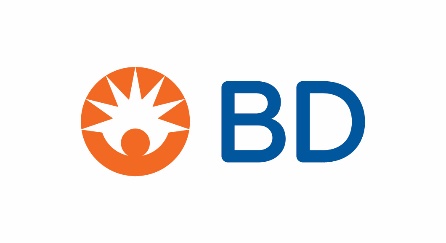 